Приложение 4 к Порядку организации и проведения Регионального чемпионата «Молодые профессионалы» (WorldSkills Russia)ПаспортIII Регионального чемпионата«Молодые профессионалы» (WorldSkills Russia) Мурманской области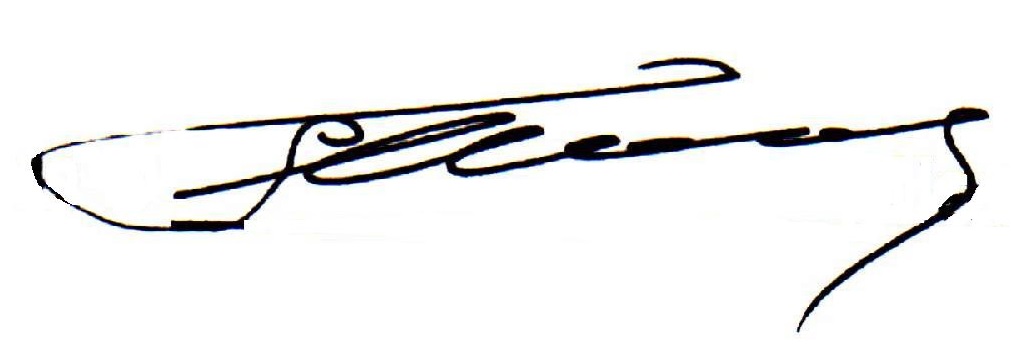 Руководитель РКЦ _________________________Г. С. Шатило                              М.П.Дата предоставления паспорта      “01”  октября 2017 г.№ п/пСведения о мероприятииСодержаниеСубъект Российской ФедерацииМурманская областьНаименование чемпионатаIII Региональный чемпионат  «Молодые профессионалы» (WorldSkills Russia) Мурманской областиПланируемые сроки проведения чемпионата  (д.м.г.)*18.12.2017 г.-22.12.2017 г.Дата и время церемоний открытия и закрытияТоржественная церемония открытия и закрытия III регионального чемпионата «Молодые профессионалы» (WorldSkills Russia) Мурманской области - Мурманский областной центр дополнительного образования детей и юношества «Лапландия»Церемония открытия- 18.12.2017г. в 12.00 ч.Церемония закрытия-22.12.2017г. в 15.00 ч.Ключевые участники (глава субъекта РФ, представители Правительства субъекта РФ, органов исполнительной власти, международные эксперты, представители руководства крупнейших компаний)Зам. губернатора Мурманской областиПравительство Мурманской областиМинистерство образования и науки Мурманской областиМинистерство развития промышленности и предпринимательства Мурманской областиУправление государственной службы занятости населения Мурманской области. Министерство труда и социального развития Мурманской областиСеверная торгово-промышленная палата Союз промышленников и предпринимателей Мурманской областиМеждународные эксперты из Финляндии, НорвегииОтветственный исполнитель (орган исполнительной власти, РКЦ и пр.)Министерство образования и науки Мурманской областиРегиональный координационный центр WorldSkills Россия в Мурманской области-ГАПОУ МО «Мурманский индустриальный колледж»Контактные данные (адрес, с указанием ФИО ответственного лица, контактный телефон, мобильный телефон, e-mail)Контактное лицо: Семенова Светлана Александровна
ГАПОУ МО «Мурманский индустриальный колледж», заместитель директора 8 (921) 282-09-25, semenova.swetlana2009@yandex.ru8 (8152) 47-29-59, 8 (8152)47-29-49  Россия, Мурманская область, г. Мурманск, ул. Фестивальная, 24Планируемое место проведения чемпионатаКонкурсные испытания по компетенциям:1.ГАПОУ МО «Кольский транспортный колледж»;2.ГАПОУ МО «Мурманский технологический колледж сервиса»;3. ГАПОУ МО «Северный колледж физической культуры и спорта»4. ГАПОУ МО «Мурманский педагогический колледж»;5. ГАПОУ МО «Кандалакшский индустриальный колледж»;6. ГАПОУ МО «Мурманский медицинский колледж»7. ГАПОУ МО «Мурманский индустриальный колледж»8. ГАПОУ МО «Мурманский колледж экономики и информационных технологий»9. ГАПОУ МО «Мончегорский политехнический колледж»10. ГАПОУ МО «Апатитский политехнический колледж им. Г.А.Голованова» 11. ГАПОУ МО «Мурманский строительный колледж»Количество компетенций WorldSkills Russia17 компетенцийПеречень компетенций WorldSkills Russia1.	18 Electrical Installations - Электромонтаж2.	39 IT Network Systems Administrator - Сетевое и системное администрирование3.	10Welding - Сварочные технологии4.	29Hairdressing - Парикмахерское искусство5.	41Health and Social Care - Медицинский и социальный уход6.	33Automobile Technology - Ремонт и обслуживание легковых автомобилей7.	R21Primary School Teaching - Преподавание в младших классов8.	R4Preschool Education - Дошкольное воспитание9.	05 Mechanical Engineering CAD- Инженерный дизайн CAD (САПР)10.	09 IT Software Solutions for Business-Программные решения для бизнеса11.	12 Wall and Floor Tiling- Облицовка плиткой12.	22 Painting and Decorating- Малярные и декоративные работы13.	34 Cooking- Поварское дело14.	Saami needlework - Саамское рукоделие15.	D1 Physical Education and Sports- Физическая культура и спорт16.	R11Entrepreneurship- Предпринимательство17.	R9 Tourism- Туризм	Количество компетенций юниоров WorldSkills Russia1 компетенцияПеречень компетенций юниоров WorldSkills Russia J Electrical Installations - Электромонтажные работыКоличество конкурсантов по каждой компетенции по соревнованиям WorldSkills Russia/общее количество конкурсантов по соревнованиям WorldSkills Russia1. Преподавание в младших классах (10 чел.)2. Дошкольное воспитание (10 чел.)3. Туризм (12 чел.)4. Парикмахерское искусство (6 чел.)5. Саамское рукоделие (презентационная) (10 чел.)6. Электромонтаж (8 чел.)7. Ремонт и обслуживание легковых автомобилей (8 чел.)8. Сварочные технологии (10 чел.)9. Инженерный дизайн CAD (САПР) (8 чел.)10. Сетевое и системное администрирование (5 чел.)11. Предпринимательство (10 чел.)12. Программные решения для бизнеса (5 чел.)13. Малярные и декоративные работы (5 чел.)14. Медицинский и социальный уход (6 чел.)15. Облицовка плиткой (5 чел.)16. Физическая культура и спорт (10 чел.)17. Поварское дело (6 чел.)Общее количество-134 чел.Количество конкурсантов по каждой компетенции по соревнованиям юниоров WorldSkills Russia/общее количество конкурсантов по соревнованиям юниоров WorldSkills Russia1. J Electrical Installations - Электромонтажные работы (8 чел.)Общее количество-8 чел.Количество экспертов по каждой компетенции по соревнованиям WorldSkills Russia/общее количество экспертов по соревнованиям WorldSkills Russia1. Преподавание в младших классах (10 чел.)2. Дошкольное воспитание (10 чел.)3. Туризм (10 чел.)4. Парикмахерское искусство (8 чел.)5. Саамское рукоделие (презентационная) (10 чел.)6. Электромонтаж (8 чел.)7. Ремонт и обслуживание легковых автомобилей (8 чел.)8. Сварочные технологии (10 чел.)9. Инженерный дизайн CAD (САПР) (8 чел.)10. Сетевое и системное администрирование (5 чел.)11. Предпринимательство (8 чел.)12. Программные решения для бизнеса (5 чел.)13. Малярные и декоративные работы (5 чел.)14. Медицинский и социальный уход (6 чел.)15. Облицовка плиткой (5 чел.)16. Физическая культура и спорт (10 чел.)17. Поварское дело (5 чел.)Общее количество-131 чел.Количество экспертов по каждой компетенции по соревнованиям юниоров WorldSkills Russia/общее количество экспертов по соревнованиям юниоров WorldSkills Russia1. Электромонтаж J (8 чел.)Общее количество-8 чел.Информация об участии конкурсантов и экспертов из других стран (страна, количество, по каким компетенциям)Информация уточняется- по компетенции Саамское рукоделие (презентационная)-Норвегия, ФинляндияСписок субъектов РФ (если чемпионат открытый)Информация уточняетсяБюджет чемпионатаа) основные статьи,б) источники:- бюджетные (средства регионального бюджета, бюджетов регионов-участников, средства учебных заведений)- внебюджетные.Бюджет чемпионата: более 5 млн. рублейОсновные статьи: приобретение оборудования, расходных материалов по компетенциям; одежда для участников и экспертов; питание участников и экспертов; транспортные перевозки участников и экспертов; реклама; сувенирная продукция; оплата проезда, проживания и питания главных и сертифицированных экспертов; оплата консультационных услуг главных и сертифицированных экспертов; призы; наградная продукция: призы, сертификаты; культурная программа, обучение экспертовСредства регионального бюджета: 1 500 800 руб.Средства профессиональных образовательных организаций: более 3 млн. рубИнтернет-сайт чемпионатаhttp://wsr51.ruСМИ, ответственное лицо от Оргкомитета, (представитель органа исполнительной власти) за PR-сопровождение чемпионата (ФИО, контактные данные)1.ГТРК «Мурман», телерадиокомпания.2. «БЛИЦ», телекомпания.3. «Арктик-ТV», телекомпания.4. ТВ-21, телеканал.5. «8 канал Мурманск», телеканал.6.Мурманский вестник, газета.7. Информационное агентство «Би-порт»8. «NORD-NEWS», информационное агентство.9. Независимое информационное агентство «Мурманск»10. «СЕВЕРПОСТ.RU».Ответственное лицо:Зубрицкая Елена Михайловна- главный специалист Министерства образования и науки Мурманской области(815-2) 27-53-97, 89113023042Деловая программа чемпионата(основные направления, ключевые спикеры и участники)18.12-22.12.2017г.Панельная дискуссия «Внедрение Регионального стандарта кадрового обеспечения промышленного роста в Мурманской области» Организаторы: Министерство образования и науки Мурманской области, министерство развития промышленности и предпринимательства Мурманской областиУчастники -  представители региональных органов власти; руководители учреждений среднего профессионального образования; руководители и директора по персоналу государственных и частных компаний, молодые рабочие и инженерные кадры.Круглый стол «Перспективы развития молодежного движения «Молодые профессионалы   в Мурманской области»Круглый стол участников программы повышения квалификации Базового центра Союза «Агентство развития профессиональных сообществ и рабочих кадров «Ворлдскиллс Россия» «700 мастеров», обмен мнениями о повышении квалификацииОрганизаторы: Министерство образования и науки Мурманской областиУчастники -  руководители учреждений среднего профессионального образования, педагогический персонал учреждений среднего и высшего профессионального образованияСеминар: «Реализация проекта по внедрению ФГОС по ТОП-50 на территории Мурманской области»Семинар «Система охраны труда в образовательных организациях Мурманской области»Организаторы: Министерство образования и науки Мурманской областиУчастники -  представители региональных органов власти; руководители учреждений среднего профессионального образования; руководители и директора по персоналу государственных и частных компаний.Мастер-классы для участников Чемпионата «3D-моделирование и 3D-печать»Мастер-классы «Управлениеметаллообрабатывающим станком с ЧПУ»Панельная дискуссия «Организация и проведение государственной итоговой аттестации в соответствии с требованиями ФГОС и методикой WorldSkills в 2018г.»Организаторы: Министерство образования и науки Мурманской областиУчастники -  представители региональных органов власти; руководители и педагогический персонал учреждений среднего профессионального образования; руководители и директора по персоналу государственных и частных компаний.Конференции по итогам проведения чемпионата (по площадкам)18.Проведение мероприятий по развитию молодежного движения «Молодые профессионалы» (WorldSkills Russia) в рамках чемпионатаI Молодежный форум участников движения WorldSkills «Живи, учись  и  работай в Арктике»19.Перечень документов, регламентирующих процесс подготовки и проведения чемпионатаПриказ Министерства образования и науки Мурманской области №1439 от 15.09.2017 года «О проведении III регионального чемпионата «Молодые профессионалы» (WorldSkills Russia) в Мурманской области;Приказ Министерства образования и науки Мурманской области №1426 от 13.09.2017 года «О развитии движения «Молодые профессионалы» (WorldSkills Russia) в Мурманской области;Приказ Регионального координационного центра WorldSkills Россия в Мурманской области №1460 от 12 октября 2017 года «Об организации и проведении Отборочных соревнований на базе профессиональных образовательных организаций для участия в III региональном чемпионате «Молодые профессионалы» (WorldSkills Russia) в Мурманской области (18-22 декабря 2017 года);Регламент III регионального чемпионата «Молодые профессионалы» (WorldSkills Russia) в Мурманской области утвержденный приказом Министерства образования и наук Мурманской области №1439 от 15.09.2017 года;Порядок организации и проведения Регионального чемпионата «Молодые профессионалы (WorldSkills Russia). Союз «Агентство развития профессиональных сообществ и рабочих кадров «Молодые профессионалы (Ворлдскиллс Россия)»